InSpEd Endorsed Professional Learning Course Proposal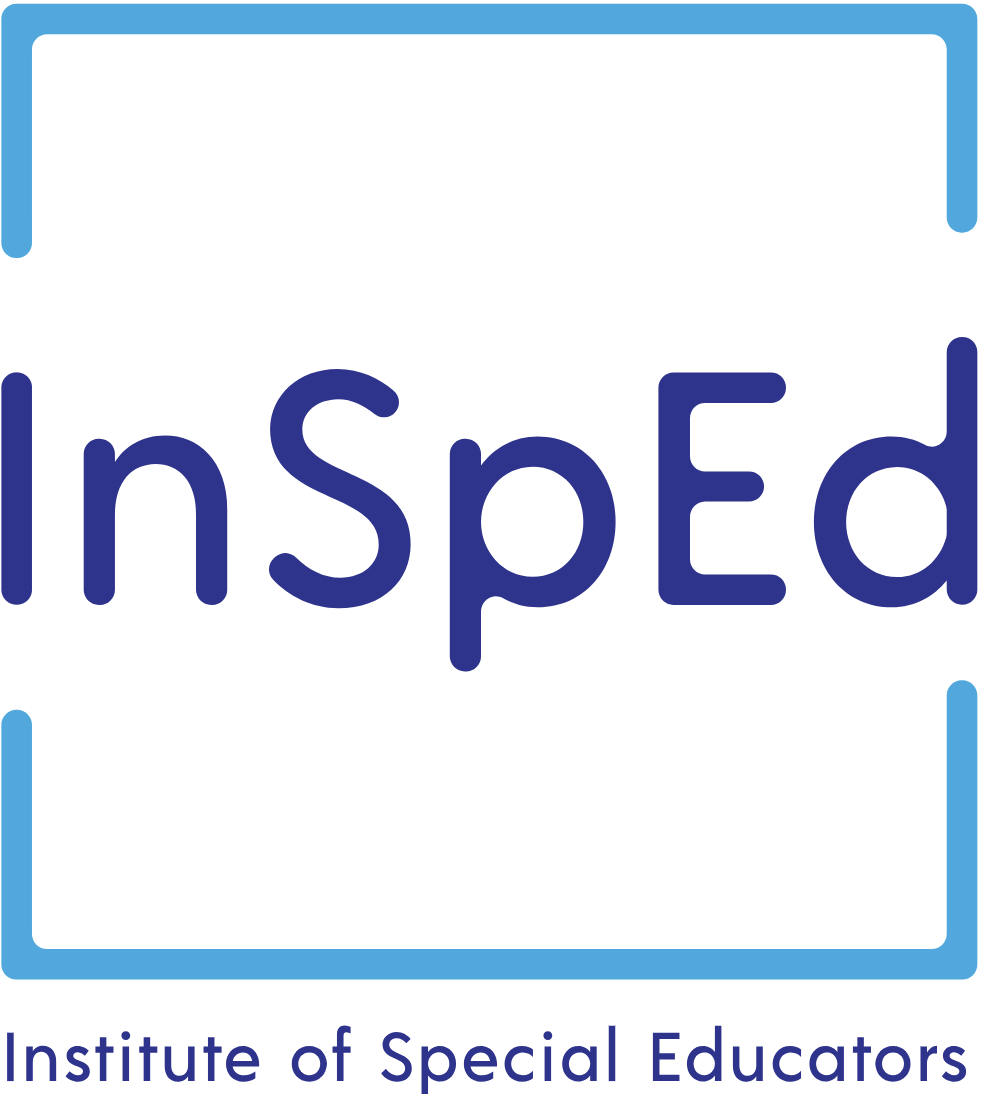 Title of PresentationName and qualifications of course presenter(s)Overview of contentBrief overview of the research baseCourse objectivesCourse activitiesInSpEd standard(s) addressedSuggested time:Additional information/comments